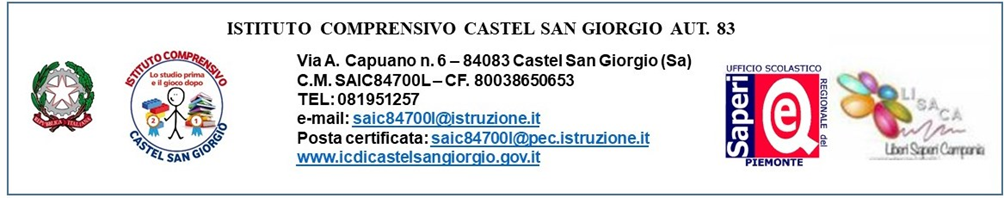 SCHEDA DI MONITORAGGIO/VALUTAZIONE – intermedia PROGETTI PTOFTempiDescrizione sintetica dell’attività svolta in riferimento alla fine del progetto (modalità, tempi, eventuali modifiche rispetto al progetto preliminare, ecc.). Difficoltà riscontrateL’indice di gradimento degli alunni come è stato verificato?□ Osservazione diretta□ QuestionariInterventi didattici utilizzati dagli operatori, funzionali al raggiungimento degli obiettivi:□ Lezione Frontale              Apprendimento cooperativo              Discussione, ricerca e confronto □ Lavoro individuale e/o di gruppo                     Ascolto                 LaboratorioRisorse materiali utilizzateValutazione finale Documentazione prodottaData                                                                                                                               Docente/i   Referente/iTITOLO PROGETTO: DOCENTE REFERENTE: DOCENTI COINVOLTI E COMPETENZE SPECIFICHESPAZI UTILIZZATI:  SEZIONI COINVOLTEALUNNIISCRITTIALUNNIFREQUENTANTIALUNNI CHE SI SONO RITIRATI DAL PROGETTOALUNNI CON SVANTAGGIOALUNNI EXTRACOMUNITARICLASSICLASSIOrario di svolgimento□  curricolare                □ extracurricolarePeriodo di realizzazioneData di conclusione del progettoDurataGli obiettivi previsti sono stati raggiunti (in riferimento al primo periodo del progetto)Gradimento/Interesse da parte degli allieviComportamento della ClasseGiudizio prevalente degli allievi  in modo approfonditoin modocompletoin modo sufficientein modo parzialein modo insufficienteAltoMedioBassoIndifferente____________PartecipeCorretto DisciplinatoSufficientemente correttoInsofferenteAltro_______________Attività divertenteAttività interessanteAttività noiosa _________________□ nei tempi□ nell'organizzazione□ negli spazi □ negli strumenti□ di coordinamento□ di comunicazione/relazione□ nessunaPunti di forzaPunti di criticitàArea di miglioramentoMostraRappresentazioneMateriale multimedialeSaggioCartelloniMateriale grafico□ Altro (specificare)__________________________________________________________________________________________________________________________________________________________________________